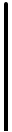 IČO koneč. odběratele: DIČ koneč. odběratele:       O B J E D N Á V K A 05421888 CZ05421888 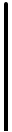 Číslo objednávky: Strana: Značka: Podklad: 2023-V10-017 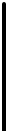 1 z 1 Adresa: MMN, a.s. Metyšova 465 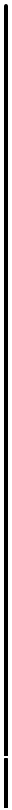 IČO dodavatel: DIČ dodavatele: 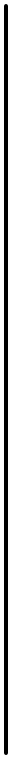 63493179 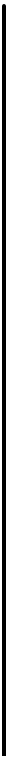 CZ63493179 Jilemnice Česká republika je zapsána v OR u KS v Hradci Králové, spisová značka B 3506   Kč WWW stránky:	www.nemjil.cz E-mail:	fakturace@nemjil.cz Adresa: DAHLHAUSEN CZ s.r.o. Knínická 1577/8 664 34	Kuřim Česká republika Banka: SWIFT: Komerční banka a.s. Praha KOMBCZPPXXX Evidenční číslo: Zástupce dodavatele: Telefon: Bankovní spojení:	115-3453310267/0100 Specif. symbol: Způsob dopravy: E-mail dodavatele: Datum objednávky: 18.01.2023 Místo určení: COP: 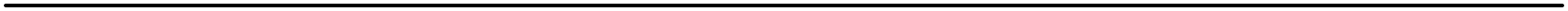 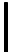 sklad SZM Jilemnice Datum odeslání:	18.01.2023 Způsob úhrady:	Převodní příkaz 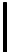 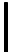 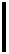 Pol.	Materiál	Název materiálu	Množství	MJ 1	26.100.72.030	ks	IPOM Dyna Mesh 20x30cm Poznámka :	IP072030F1 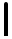 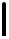 2	IP/071520F3	ks	IPOM Dyna Mesh 15x20	3,         ks 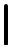 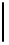 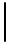 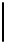 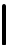 3	IP073030F1	ks	DynaMesh IPOM 30x30cm	2,         ks 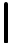 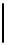 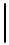 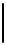 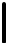 4	PV131015F1	ks	DynaMesh Endolap 3D 10x15cm	3,         ks 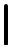 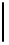 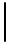 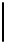 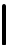 5	SK0005-EU	bal	4DryField PH,chir.jednotka po 5g (3ks/bal) Poznámka :	Objednávka celkem Kč 143.619,63 bez DPH 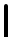 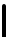 Objednávka celkem	0,000 kg 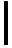 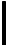 Poznámka:	ČÍSLO OBJEDNÁVKY UVÁDĚJTE NA FAKTUŘE A DODACÍM LISTĚ  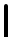 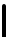 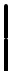 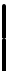 PROSÍME K VÝROBKŮM DODÁVAT ČESKÝ NÁVOD NA POUŽITÍ  A DOBU POUŽITELNOSTI 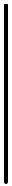 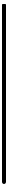 Doklad byl vystaven na ekonomickém informačním systému RIS-2000 (http://www.saul-is.cz) 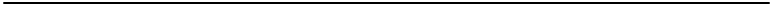 Vystavil:	   Telefon: E-mail: 